PETEK, 29.5.2020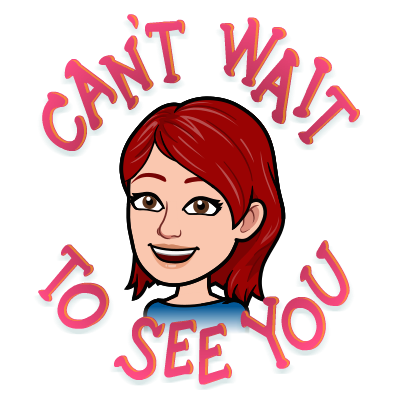 ŠPORT:Preberi besedilo iz priponke in se loti akcije. Treniraš lahko vsak dan, tudi med vikendom. Kar pogumno, vaja dela mojstra, če mojster dela vajo! MATEMATIKA:V delovnem zvezku reši naloge na straneh 20 in 21.SLOVENŠČINA:V berilu poišči pesmico avtorja Miklavža Komelja z naslovom Nenavadno srečanje.Natančno jo preberi vsaj trikrat.V zvezek (čez dve strani) nariši strip, kako sta se srečala deževnik in črv. GLASBENA UMETNOST:Ponovi snov namenjeno ocenjevanju. Velja za vse, tudi tiste, ki ste že bili ocenjeni. SE VIDIMO V PONEDELJEK, KOMAJ ŽE ČAKAM! 